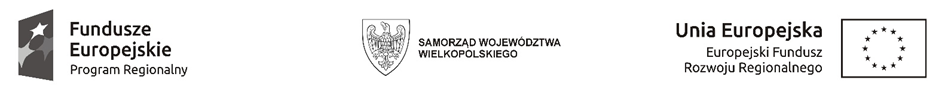 WCPiT/EA/381-72/2023Poznań, dnia 25.09.2023 r.INFORMACJA/ZAWIADOMIENIEo wyborze najkorzystniejszej oferty w postępowaniu o udzielenie zamówienia publicznego w trybie podstawowym, o którym mowa w art. 275 pkt. 1 ustawy Prawo zamówień publicznychPrzedmiot zamówienia: „Dostawa zestawu do badań ergospirometrycznych z cykloergometrem z kompletem akcesoriów pomiarowych”	Wielkopolskie Centrum Pulmonologii i Torakochirurgii im. Eugenii i Janusza Zeylandów Samodzielny Publiczny Zakład Opieki Zdrowotnej działając na podstawie art. 253 ust. 1 pkt. 1 oraz ust. 2 ustawy z dnia 11 września 2019 r. Prawo zamówień publicznych (Dz. U. z 2022 r. poz. 1079 ze zm.) informuje, że w prowadzonym postępowaniu wybrano do realizacji zamówienia następującą ofertę:Uzasadnienie wyboru ofertyOferta wybranego wykonawcy spełnia wszystkie wymagania określone w Specyfikacji Warunków Zamówienia i jest ofertą najbardziej korzystną zgodnie z jedynym kryterium – cena.Lista złożonych ofert:NrofertyNazwa albo imiona i nazwiska oraz siedziba lub miejsce prowadzonej działalności gospodarczejalbo miejsce zamieszkania wykonawcy, rodzaj przedsiębiorstwaCena brutto(zł)3BTL POLSKA sp. z o.o. 02-239 WARSZAWAREGON: 017422914spCena netto: 158 039, 74 Cena brutto: 172 999,99NrofertyNrofertyNazwa albo imiona i nazwiska oraz siedziba lub miejsce prowadzonej działalności gospodarczejalbo miejsce zamieszkania wykonawcy, rodzaj przedsiębiorstwaNazwa albo imiona i nazwiska oraz siedziba lub miejsce prowadzonej działalności gospodarczejalbo miejsce zamieszkania wykonawcy, rodzaj przedsiębiorstwaCena brutto(zł)Cena brutto(zł)11E – mocja Sp. z o.o. 00-819 WarszawaREGON : 016431800mipE – mocja Sp. z o.o. 00-819 WarszawaREGON : 016431800mipCena netto: 174 900, 00 Cena brutto: 189 989, 33 Cena netto: 174 900, 00 Cena brutto: 189 989, 33 22Reynolds Medical sp. z o. o. 01-905 Warszawa REGON: 017298377mipReynolds Medical sp. z o. o. 01-905 Warszawa REGON: 017298377mipCena netto: 182 772, 75 Cena brutto: 199 617, 23 Cena netto: 182 772, 75 Cena brutto: 199 617, 23 33BTL POLSKA sp. z o.o. 02-239 WARSZAWAREGON: 017422914spBTL POLSKA sp. z o.o. 02-239 WARSZAWAREGON: 017422914spCena netto: 158 039, 74 Cena brutto: 172 999,99Cena netto: 158 039, 74 Cena brutto: 172 999,9944Pro-Medica sp. z o.o.04-113 WarszawaREGON 008130080mipPro-Medica sp. z o.o.04-113 WarszawaREGON 008130080mipCena netto: 182 000, 00 Cena brutto: 199 260, 00Cena netto: 182 000, 00 Cena brutto: 199 260, 00